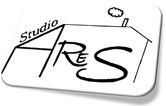 Si ricorda che con la newsletter n. 387 del 23 aprile 2014 il Garante ha stabilito che l’amministratore può acquisire le informazioni che consentono di identificare e contattare i singoli partecipanti al condominio - siano essi proprietari, usufruttuari, conduttori o comodatari - chiedendo le generalità comprensive di codice fiscale, residenza o domicilio. Può chiedere, inoltre, i dati catastali: la sezione urbana, il foglio, la particella, il subalterno e il Comune. Non può invece chiedere, perché risulterebbe eccedente, copia della documentazione: come, ad esempio, l’atto di compravendita in cui sono riportati i dati. Fotocopia documenti di Identità / Codice Fiscale (solo del dichiarante sottoscrittore) Copia visura catastale (con data recente) relativa alle unità immobiliari censite ALLEGATI I condomini interessati ___________________, lì _____________ In fede Il titolare del trattamento dei dati di questo condominio è__Sig. Bianchi_Marco_____, con Studio a__Genova____, in via ___W. Fillak 30 A rosso___. Si precisa che la mancata autorizzazione all’utilizzo dei dati trasmessi impedirebbe lo svolgimento delle mansioni di gestione amministrativa, pertanto renderebbe inutile la trasmissione degli stessi. Si autorizza l’utilizzo dei propri dati personali per gli usi consentiti dalla legge in materia condominiale e, consapevoli delle conseguenze civile e penali, in caso di dichiarazioni mendaci, si dichiara che tutti i dati forniti e come sopra evidenziati, corrispondono a verità. Si informa che i dati personali che verranno raccolti per permettere l’aggiornamento dell’anagrafe condominiale saranno oggetto di trattamento nel rispetto della legge 196/03. Lo scopo della raccolta e del trattamento, è di disporre delle informazioni che consentano l’esercizio dell’amministrazione condominiale. I dati non verranno comunicati né diffusi a terzi e verranno conservati sia su supporto magnetico che su supporto cartaceo. Rispetto a tali dati, l’interessato potrà esercitare i diritti di cui all’articolo 7 della legge 196/03. ∞∞∞∞∞∞∞∞∞∞∞∞∞∞∞∞∞∞∞∞∞∞∞∞∞∞∞∞∞∞∞∞∞∞∞∞∞∞∞∞∞∞∞∞∞∞∞∞∞∞∞∞∞∞∞∞∞∞∞∞∞∞∞∞∞∞∞∞∞∞∞∞∞∞Si ricorda che con la newsletter n. 387 del 23 aprile 2014 il Garante ha stabilito che l’amministratore può acquisire le informazioni che consentono di identificare e contattare i singoli partecipanti al condominio - siano essi proprietari, usufruttuari, conduttori o comodatari - chiedendo le generalità comprensive di codice fiscale, residenza o domicilio. Può chiedere, inoltre, i dati catastali: la sezione urbana, il foglio, la particella, il subalterno e il Comune. Non può invece chiedere, perché risulterebbe eccedente, copia della documentazione: come, ad esempio, l’atto di compravendita in cui sono riportati i dati. Fotocopia documenti di Identità / Codice Fiscale (solo del dichiarante sottoscrittore) Copia visura catastale (con data recente) relativa alle unità immobiliari censite ALLEGATI I condomini interessati ___________________, lì _____________ In fede Il titolare del trattamento dei dati di questo condominio è__Sig. Bianchi_Marco_____, con Studio a__Genova____, in via ___W. Fillak 30 A rosso___. Si precisa che la mancata autorizzazione all’utilizzo dei dati trasmessi impedirebbe lo svolgimento delle mansioni di gestione amministrativa, pertanto renderebbe inutile la trasmissione degli stessi. Si autorizza l’utilizzo dei propri dati personali per gli usi consentiti dalla legge in materia condominiale e, consapevoli delle conseguenze civile e penali, in caso di dichiarazioni mendaci, si dichiara che tutti i dati forniti e come sopra evidenziati, corrispondono a verità. Si informa che i dati personali che verranno raccolti per permettere l’aggiornamento dell’anagrafe condominiale saranno oggetto di trattamento nel rispetto della legge 196/03. Lo scopo della raccolta e del trattamento, è di disporre delle informazioni che consentano l’esercizio dell’amministrazione condominiale. I dati non verranno comunicati né diffusi a terzi e verranno conservati sia su supporto magnetico che su supporto cartaceo. Rispetto a tali dati, l’interessato potrà esercitare i diritti di cui all’articolo 7 della legge 196/03. 	Informativa ai sensi dell’art.13, L. 196/03 sulla tutela dei dati personali